ZEMLJOPIS 8.ISPIT-GEOGRAFSKA KARTACJELINE: JUGOISTOČNA I ISTOČNA I SUVREMENA EUROPAPokušajte riješiti ove zadatke i pošaljite na već poznati mail. Rješenje zadataka dobit ćete sljedeći sat.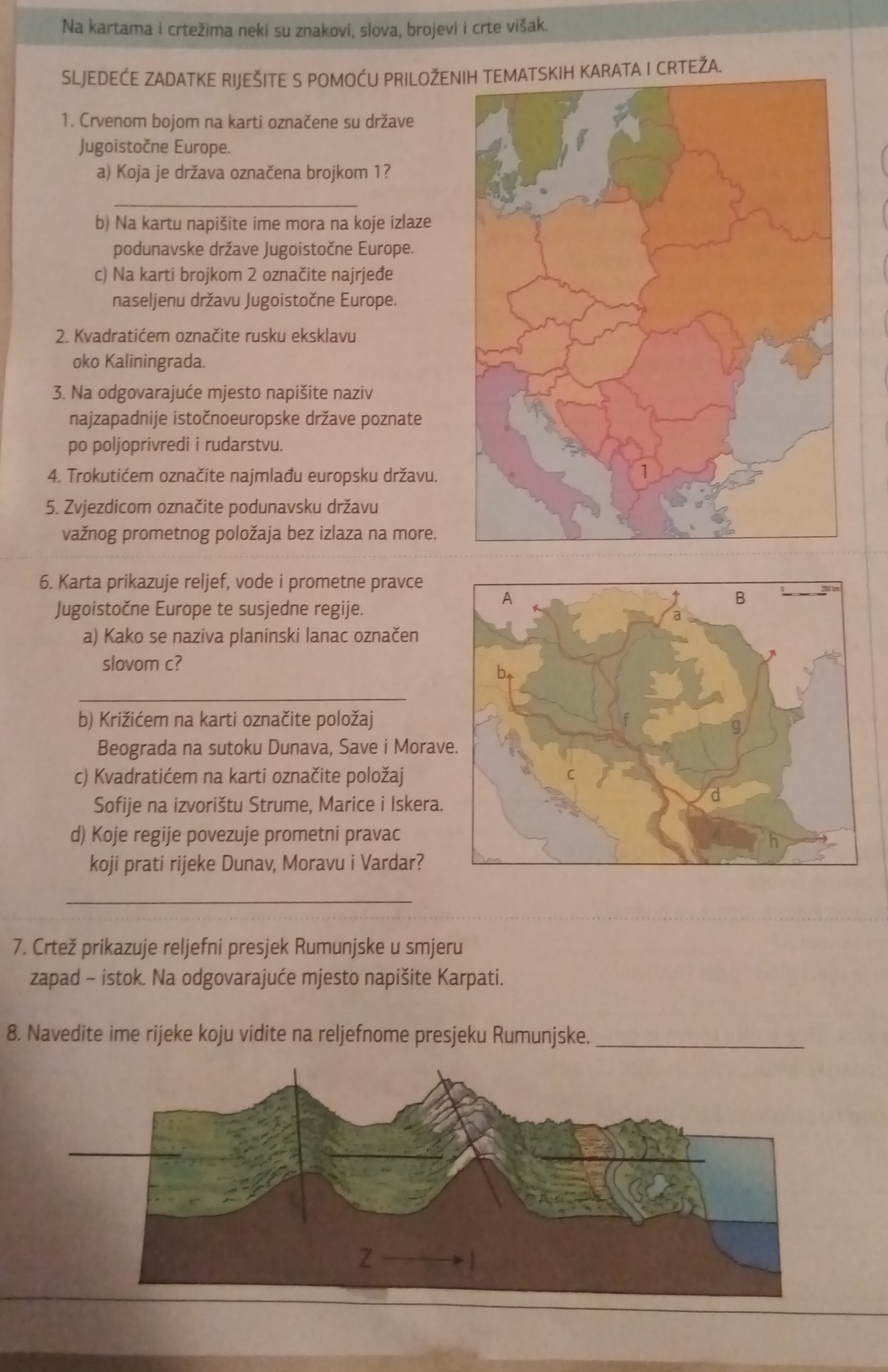 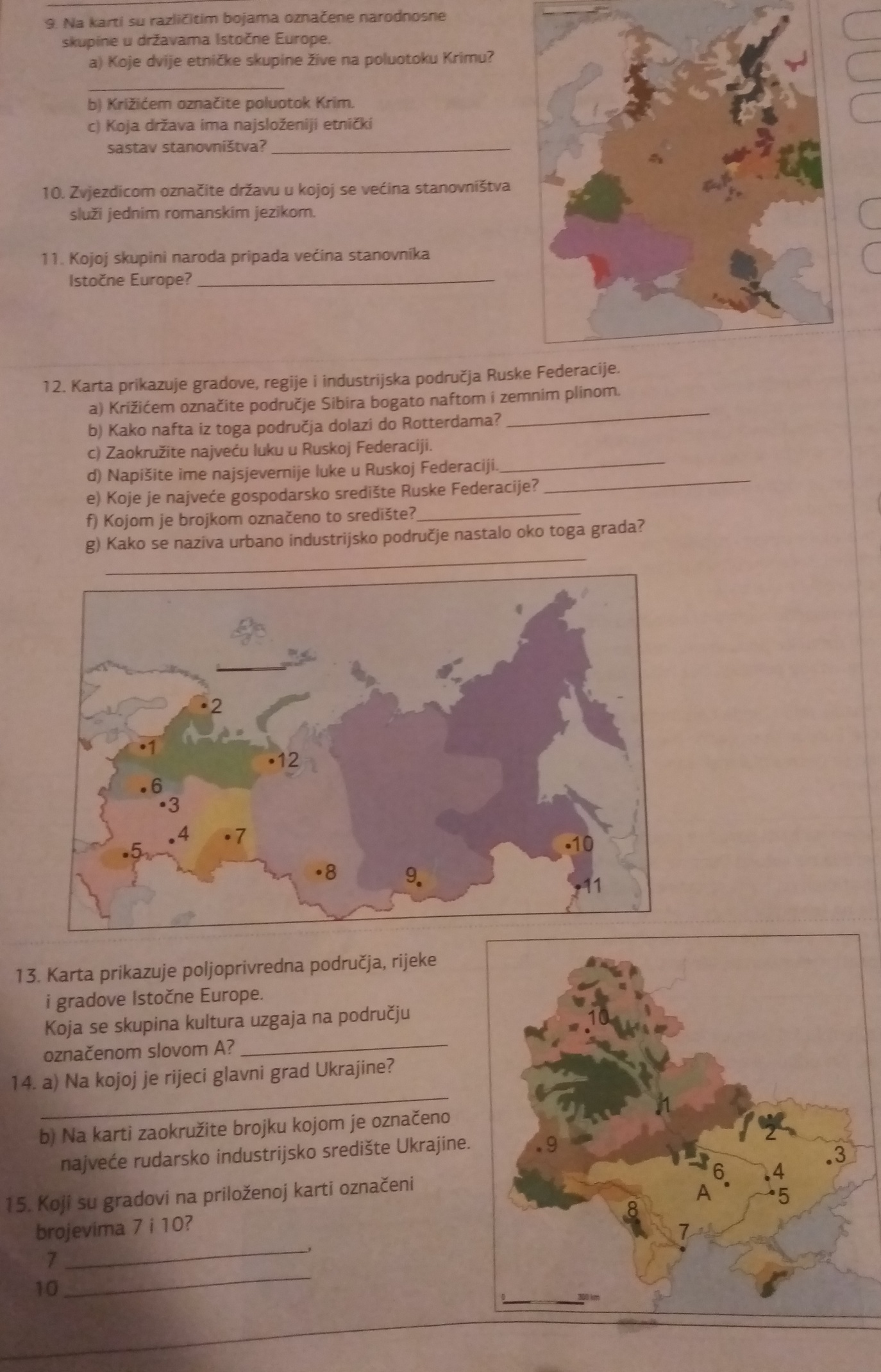 